First Name of Application CV No: 1674378Whatsapp Mobile: +971504753686 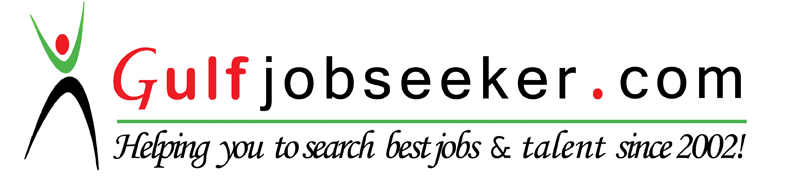 ObjectiveIntend to work in learning environment and eager to contribute to achieve the goal of involved organization.Intend to work in learning environment and eager to contribute to achieve the goal of involved organization.NationalityNepaliNepaliDate Of Birth (D.O.B.)May 19 , 1988 ( 2045/02/06 )May 19 , 1988 ( 2045/02/06 )SexMaleMaleLanguageNepali , English & HindiMarital  StatusMarriedAcademic QualificationWork  ExperiencePost :- Cashier(MAY 2006- JUNE 2011)                            Gorkha Department  StoreNepalPost : - Finance AssistantMedical College and Teaching Hospital And Research Center Private Ltd.   Work Place : NepalPost :- Cashier(MAY 2006- JUNE 2011)                            Gorkha Department  StoreNepalPost : - Finance AssistantMedical College and Teaching Hospital And Research Center Private Ltd.   Work Place : NepalTraining Computer Accounting  Soft, Computer Basic , Hardware & Photo soft Computer Accounting  Soft, Computer Basic , Hardware & Photo soft Other SkillsAble to perform duties Computer Hardware & Electrical.Able to perform duties Computer Hardware & Electrical.Computer Accounting  Soft, Computer Basic , Hardware & Photo soft Computer Accounting  Soft, Computer Basic , Hardware & Photo soft Computer LiteracyMicrosoft Office 2007/2003 products e.g. Words, Excel, power point, PageMaker etc.Account Software TallyBasic computer usage (inclusive Internet usage, emails clients etc.)Microsoft Office 2007/2003 products e.g. Words, Excel, power point, PageMaker etc.Account Software TallyBasic computer usage (inclusive Internet usage, emails clients etc.)Other SkillsAble to perform duties Computer Hardware & Electrical.Able to perform duties Computer Hardware & Electrical.Hobbies Reading books & Travelling Reading books & Travelling 